Nom __________________   Prénom : __________________ Date : _________________ 1. Je lis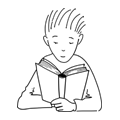 La dame a une bosse. Elle achète une robe verte .Elle cache sa bosse avec . Elle salit sa robe. Elle a une tache.2. Je dessine les mots.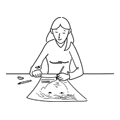   3.Je colorie en vert la salade, le pull, la tortue et la balle.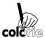 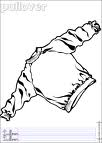 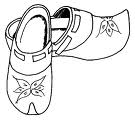 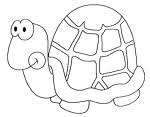 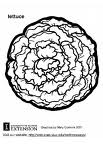 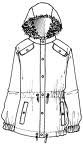 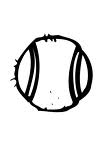 4.Je recopie les mots .   balle,   tortue, dame, salade, sabot, pull, bosse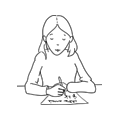    ____________________ ________________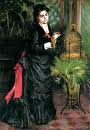 _________________   _____________________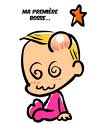 ____________________   ___________________  ____________________   ___________________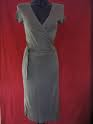  5. J’entoure les mots dans lesquels je vois b, B ou b, B.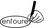 sabot            dame            balle        Bulle   banane     robe   Banane      pull        tortue     Salade     6. Je tape un mot avec un b sur l’ordinateur et je le colle ici.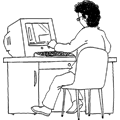 